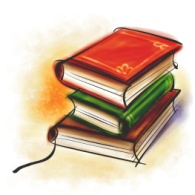     		Year Four 2019 –Stationery List				Dear Parent/s,As the year comes to an end it is time to begin preparing for 2019. Listed below are the items that your child in Year 4 will need to start the year. The books your child will use are provided by the school.                                         Please ensure that all items are labelled. This includes school clothing, lunch boxes, drink bottles etc. Labelling reduces stress and conflict. It saves much time in returning lost property. Enjoy your holidays. We look forward to working with you in 2019! Mrs Squirrell, Mrs Schultz & Mr Leydon (2019 Year 4 Teachers) 